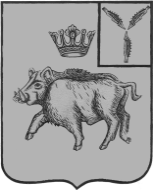 АДМИНИСТРАЦИЯБОЛЬШЕОЗЕРСКОГО МУНИЦИПАЛЬНОГО ОБРАЗОВАНИЯБАЛТАЙСКОГО МУНИЦИПАЛЬНОГО РАЙОНАСАРАТОВСКОЙ ОБЛАСТИП О С Т А Н О В Л Е Н И Ес.Б-ОзеркиО внесении изменений в постановлениеадминистрации Большеозерского муниципальногообразования  от 14.06.2012 №  20 «Об утверждении административного регламента исполнения муниципальной услуги «Присвоение, изменение, аннулирование почтовых адресов объектам недвижимостина территории Большеозерского муниципальногообразования»В соответствии с Федеральным законом от 27.07.2010  № 210-ФЗ « Об организации предоставления государственных и муниципальных услуг», руководствуясь статьей 33 Устава Большеозерского муниципального образования, ПОСТАНОВЛЯЮ:1.Внести в постановление администрации Большеозерского муниципального образования от 14.06.2012 № 20 «Об утверждении административного регламента исполнения муниципальной услуги «Присвоение, изменение, аннулирование почтовых адресов объектам недвижимости на территории Большеозерского муниципального образования» ( с изменениями от 24.03.2014 № 19, от 05.08.2015 №28, от 05.10.2015 №37, от 22.03.2016 №35)  следующие изменения:1.1. Наименование постановления изложить в следующей редакции:«Об утверждении административного регламента исполнения муниципальной услуги «Выдача решения о присвоении, аннулировании адреса объекту адресации».1.2. Пункт 1 постановления изложить в следующей редакции:«Утвердить административный регламент исполнения  муниципальной услуги «Выдача решения о присвоении, аннулировании адреса объекту адресации», согласно приложению.».1.3.В приложении к постановлению:1) Название административного регламента изложить в следующей редакции:«Административный регламент исполнения  муниципальной услуги «Выдача решения о присвоении, аннулировании адреса объекту адресации».2) Пункт 1.1. раздела 1 изложить в следующей редакции:«1.1. Административный регламент исполнения  муниципальной услуги «Выдача решения о присвоении, аннулировании адреса объекту адресации» (далее – административный регламент) устанавливает сроки и последовательность административных процедур и административных действий, порядок взаимодействия администрации Большеозерского муниципального образования с заявителями при осуществлении полномочий по присвоению, аннулированию  адресов объектам адресации на территории Большеозерского муниципального образования.».3) Подпункт 1.4.2.пункта 1.4. раздела 1 изложить в следующей редакции:«1.4.2. Сведения о графике (режиме) работы Межмуниципального отдела по Базарно-Карабулакскому, Балтайскому и Новобурасскому районам, Управления Федеральной службы государственной регистрации, кадастра и картографии по Саратовской области.Специалисты Межмуниципального отдела по Базарно-Карабулакскому, Балтайскому и Новобурасскому районам, Управления Федеральной службы государственной регистрации, кадастра и картографии по Саратовской области осуществляют прием заявителей по адресу: 412600, Саратовская область, Базарно-Карабулакский район, р.п. Базарный Карабулак, ул.Некрасова, д.16, в соответствии со следующим графиком:Понедельник	с 8.00 ч. до 17.00 ч.Вторник	с 8.00 ч. до 17.00 ч.Среда	с 8.00 ч. до 17.00 ч.Четверг	с 8.00 ч. до 17.00 ч.Пятница	с 8.00 ч. до 16.00 ч.- суббота, воскресенье – выходной день;- перерыв на обед сотрудников с 12.00 ч. до 13.00 ч;- прием получателей муниципальной услуги ведется без предварительной записи;- телефон для справок: 8 (845-91) 7-25-22.».4) Подпункт 1.4.3. пункта 1.4. раздела 1 изложить в следующей редакции:«1.4.3. Сведения о графике (режиме) работы Отдела по управлению муниципальным имуществом и земельными ресурсами администрации Балтайского муниципального района.Специалисты Отдела по управлению муниципальным имуществом и земельными ресурсами администрации Балтайского муниципального района осуществляют прием, консультирование заявителей и заинтересованных лиц в исполнении муниципальной услуги в соответствии со следующим графиком работы:Вторник	с 8.00 ч. до 16.00 ч.Среда	с 8.00 ч. до 16.00 ч.Четверг	с 8.00 ч. до 16.00 ч.- суббота, воскресенье – выходной день;- перерыв на обед сотрудников с 12.00 ч. до 13.00 ч;- прием получателей муниципальной услуги ведется без предварительной записи;- телефон для справок: 8 (84592) 2-28-50, 2-22-58;-адрес электронной почты: otdelimushestva14@mail.ru;- официальный Интернет-сайт: www.adm-baltay.ru.».5) Пункт 1.17. раздела 1 изложить в следующей редакции:«1.17. Информация о ходе исполнения муниципальной услуги может быть предоставлена на основании обращения заявителя или уполномоченного им лица в устной форме, по телефонам, либо в письменной форме путем направления письменного ответа почтовым отправлением или электронной почтой. Для получения информации заявитель или уполномоченное им лицо может обратиться по адресу либо по телефону, указанным в пунктах 1.3. – 1.4. административного регламента.».6) Пункт 2.1. раздела 2 изложить в следующей редакции:«2.1. Наименование муниципальной услуги:- выдача решения о присвоении, аннулировании адреса объекту адресации.».7) Пункт 2.3. раздела 2 изложить в следующей редакции:«2.3. В процессе исполнения муниципальной услуги администрация БМО взаимодействует с:- Межрайонной ИФНС России №10 по Саратовской области;- Межмуниципальным отделом по Базарно-Карабулакскому, Балтайскому и Новобурасскому районам, Управления Федеральной службы государственной регистрации, кадастра и картографии по Саратовской области;- Отделом по управлению муниципальным имуществом и земельными ресурсами администрации Балтайского муниципального района.».8)Пункт 2.5. раздела 2 изложить в следующей редакции:«2.5. Конечным результатом исполнения муниципальной услуги является:- принятие решения о присвоении, аннулировании адреса объекту адресации;- принятие решения об отказе в присвоении, аннулировании адреса объекту адресации.».9) Абзац 2 пункта 2.6. раздела 2 изложит в следующей редакции:«Срок исполнения муниципальной услуги составляет не более 15 дней со дня получения заявления о присвоении, аннулировании адреса объекту адресации.».10) Пункт 3.1. радела 3 изложить в следующей редакции:«3.1. При исполнении муниципальной услуги «Выдача решения о присвоении, аннулировании адреса объекту адресации» осуществляются следующие административные процедуры:	- прием заявления и документов на предоставление муниципальной услуги и проведение проверки предоставленных документов;- формирование и направление межведомственных запросов в органы (организации), участвующие в предоставлении муниципальной услуги;- подготовка, утверждение постановления о присвоении почтового адреса объекту недвижимости либо отказ в предоставлении муниципальной услуги.».1.4. Приложения № 1-5 к административному регламенту изложить в новой редакции, согласно приложениям № 1-5.2. Настоящее постановление вступает в силу со дня его опубликования на официальном сайте администрации Балтайского муниципального района.3. Контроль за исполнением настоящего постановления оставляю за собой.Глава Большеозерского муниципального образования 			   В.П.Полубаринов                                                                                              «Приложение № 1к административному регламенту исполнения муниципальной услуги «Выдача решения о присвоении, аннулировании адреса объекту адресации»Блок-схема последовательности действий при исполнении муниципальной услуги «Выдача решения о присвоении, аннулировании адреса объекту адресации»               отказ 									                            предоставление                                                                                                  Приложение № 2                                                                      к постановлению администрации                                                    Большеозерского муниципального образования                                                                             от 25.07.2017 № 39Главе Большеозерскогомуниципального образования ______________________________(Ф.И.О., паспортные данные, _________________________________(организационно-правовая форма юр. лица, полное наименование)_________________________________Почтовый адрес:____________________________________________________________________________________Контактный телефон (факс):________                                                                          _________________________________З А Я В Л Е Н И Е	Прошу Вас присвоить почтовый адрес земельному участку (или жилому дому, части жилого дома, квартире расположенной в многоквартирном жилом доме, гаражу и т.д.) расположенному (ой) в ________________________________по ул. (пер.) ______________________		(населенный пункт) 					(наименование улицы)___________ 							__________________ Дата 										Личная подпись»Главе Большеозерскогомуниципального образования______________________________(Ф.И.О., паспортные данные, _________________________________(организационно-правовая форма юр. лица, полное наименование)_________________________________Почтовый адрес:____________________________________________________________________________________Контактный телефон (факс):_________________________________________ З А Я В Л Е Н И Е		Прошу присвоить почтовый адрес земельному участку, образованному в результате раздела земельного участка с кадастровым номером_________________расположенному (ой) в ____________________________________________________						(населенный пункт) по ул. (пер.) ____________________________________________________________						(наименование улицы)___________ 							__________________ Дата 										Личная подпись»Главе Большеозерскогомуниципального образования______________________________(Ф.И.О., паспортные данные, _________________________________(организационно-правовая форма юр. лица, полное наименование)_________________________________Почтовый адрес:____________________________________________________________________________________Контактный телефон (факс):_________________________________________ З А Я В Л Е Н И Е	Прошу Вас определить ориентир земельному участку, расположенному в границах _____________________________ сельского поселения_____________ ____________________________________________________________________________________________________________________________________________  (месторасположение)___________ 							__________________ Дата 										Личная подпись»Главе Большеозерскогомуниципального образования______________________________(Ф.И.О., паспортные данные, _________________________________(организационно-правовая форма юр. лица, полное наименование)_________________________________Почтовый адрес:____________________________________________________________________________________Контактный телефон (факс):________ ________________________________________З А Я В Л Е Н И Е	Прошу Вас изменить почтовый адрес земельному участку (или жилому дому, части жилого дома, квартире расположенной в многоквартирном жилом доме, гаражу и т.д.), расположенному (ой) в ________________________________									(населенный пункт) 	по ул. (пер.) ____________________________________________________________						(наименование улицы)___________ 							__________________ Дата 										Личная подпись»Приложение № 1к постановлению администрацииБольшеозерского муниципального образованияот 25.07.2017 № 39«Приложение № 2к административному регламенту исполнения муниципальной услуги «Выдача решения о присвоении, аннулировании адреса объекту адресации»Приложение № 3к постановлению администрацииБольшеозерского муниципального образованияот 25.07.2017 № 39«Приложение № 3к административному регламенту исполнения муниципальной услуги «Выдача решения о присвоении, аннулировании адреса объекту адресации»Приложение № 4к постановлению администрацииБольшеозерского муниципального образованияот 25.07.2017 № 39«Приложение № 4к административному регламенту исполнения муниципальной услуги «Выдача решения о присвоении, аннулировании адреса объекту адресации»Приложение № 5к постановлению администрацииБольшеозерского муниципального образованияот 25.07.2017 № 39«Приложение № 5к административному регламенту исполнения муниципальной услуги «Выдача решения о присвоении, аннулировании адреса объекту адресации»